Тема урока – Жизненный и творческий путь П.И. ЧайковскогоОпрос. Музыкальная викторина. Прослушайте 5 музыкальных номеров, определите звучащую музыку (номера высылаются индивидуально каждому ученику).Новая тема. Посмотрите фильм  о квартире-музее Чайковского в Москве и выпишите 3-5 фактов, которые показались вам наиболее интересными.https://www.youtube.com/watch?v=JWp_BSMHf7AСделайте краткий конспект (можно в виде таблицы) биографии П.И. Чайковского (см. на следующей странице + учебник Козловской)        https://notkinastya.ru/kozlova-n-p-russkaya-muzykalnaya-literatura-3-j-god-obucheniya/ Если у вас сохранились конспекты по данной теме с прошлого года, повторно конспект делать не нужно.Закрепление. В тетради ответьте на вопросы.В каких жанрах писал музыку Чайковский? Назовите основные его произведения.Какие темы были центральными в творчестве Чайковского?Каковы истоки его музыки? Какие традиции он продолжает в
своих сочинениях?Кто такая Н.Ф. фон Мекк? Как она связана с Чайковским? Какое произведение он ей посвятил?Каков был круг общения Чайковского в России и за рубежом?Домашнее задание: составьте кроссворд на 10-15 вопросов о П.И. Чайковском.Выполненные задания отравить на почту annatarasova2000@mail.ru или в личные сообщения Вконтакте https://vk.com/id145361166.  Выполнять задания можно в формате Ворд или в тетрадях (отправить фотографии работ).Пётр Ильич Чайковский
1840 – 1893         Музыка Чайковского занимает особое место в отечественной и мировой культуре. Его искусство стало близким и любимым для людей разных стран и народов благодаря тому, что в центре
творчества композитора всегда был человек с его радостями, тревогами и сомнениями, любовью и ненавистью, размышлениями о смерти и стремлением к счастью. Вечная тема борьбы добра и зла, поиски смысла жизни, постижение сложного внутреннего мира личности, поэтичные образы русской природы и яркие картины народной жизни — все это находится в центре внимания великого художника. 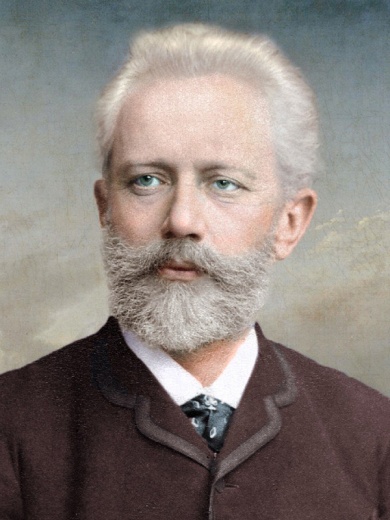 Почти в каждом музыкальном жанре композитор сумел сказать новое слово. Однако главными для него всегда оставались опера и симфония. Неповторимый и глубоко национальный творческий стиль Чайковского сложился под воздействием традиций русской музыки первой половины XIX века. В то же время, будучи истинно русским художником, он чутко воспринял достижения западноевропейской музыкальной культуры – творчество Моцарта, Бетховена, Шумана, Шуберта, Берлиоза, Листа и других мастеров.  Одной из главнейших особенностей музыки Чайковского является ее редкой красоты мелодичность, тесно связанная с интонациями народной песни и городского романса и присущая как вокальным, так и инструментальным произведениям композитора.БиографияДетство, юность. Годы учения. Петр Ильич Чайковский родился 25 апреля 1840 года в небольшом заводском поселке Воткинске, где его отец, горный инженер, был директором Камско-Воткинского завода. В большой и дружной семье Чайковских царила атмосфера всеобщей любви и доброты, нежной заботы и сердечности. Среди братьев и сестер маленький Петр выделялся своей одаренностью и чуткой эмоциональностью, застенчивостью и душевной отзывчивостью. Его любимая гувернантка, француженка Фанни Дюрбах, вспоминала: «В классе нельзя было быть старательнее и понятливее; во время рекреаций же никто не выдумывал более веселых забав; во время общих чтений для развлечения никто не слушал внимательнее, а в сумерках под праздник, когда я собирала своих птенцов вокруг себя и по очереди заставляла рассказывать что-нибудь, никто не
фантазировал прелестнее... Его любили все, потому что чувствовали, как он любил
всех. Впечатлительности его не было пределов, поэтому обходиться с ним надо было
очень осторожно. Обидеть, задеть его мог каждый пустяк. Это был стеклянный
ребенок».Первые музыкальные впечатления маленького Чайковского были связаны с домашним музицированием матери, которая играла на фортепиано и пела любимые романсы, в числе которых был и «Соловей» Алябьева. Мальчик обожал оркестрину, игравшую музыку итальянских, немецких и австрийских композиторов, в том числе Беллини, Россини, Доницетти и Моцарта, ставшего на всю жизнь его кумиром. В живописных окрестностях Воткинска мальчик часто слышал народные песни: Игре на  рояле Чайковского, как и других детей в семье, стали учить в раннем детстве: Детство закончилось, когда десятилетнего мальчика тдали учиться в высшее юридическое учебное заведение Петербурга — Училище правоведения. В годы учения он
продолжал брать уроки фортепианной игры и пения, участвовал в хоре училища под управлением Г. Ломакина, музицировал с товарищами, часто посещал симфонические концерты и оперу. Именно тогда незабываемое впечатление на него произвели «Иван Сусанин» Глинки и «Дон-Жуан» Моцарта.В 1859 году, по окончании училища, Чайковский в чине титулярного советника поступил на государственную службу в департамент Министерства юстиции. Служба сразу же стала тяготить его. Постепенно он начинает ощущать свое истинное призвание и поступает сначала в Музыкальные классы РМО, а затем, в 1862 году, в Петербургскую консерваторию. В консерватории Чайковский занимается под руководством Н. И. Зарембы (гармония, контрапункт) и А. Г. Рубинштейна (композиция и инструментовка); также он учится играть на флейте и органе, участвует в консерваторском оркестре. Вскоре, несмотря на сложное материальное положение, он оставляет службу, чтобы полностью посвятить себя музыкальному образованию, и зарабатывает на жизнь частными уроками, используя любую возможность для приработка.
За годы учения в консерватории Чайковский сочинил несколько камерных и симфонических произведений, в том числе увертюру «Гроза», струнный квартет, сонату для фортепиано, «Характерные танцы» для симфонического оркестра Нотная библиотека.В 1865 году Чайковский окончил консерваторию. За экзаменационное сочинение — кантату «К радости» на текст оды Шиллера — ему была присуждена серебряная медаль. В январе 1866 года он переехал в Москву, приняв приглашение Н. Г.
Рубинштейна преподавать в Московской консерватории. Московский период жизни и творчества. Поселившегося в Москве молодого профессора сразу окружила радушная творческая атмосфера гостеприимного города. Настоящая дружба связала Чайковского с Николаем Григорьевичем Рубинштейном, который много лет был первым исполнителем многих сочинений композитора. Рубинштейн ввел Чайковского в Артистический кружок, бывший художественным центром Москвы. Петр Ильич познакомился с драматургом А.Н. Островским, музыкальным писателем В.Ф. Одоевским, поэтом А.Н. Плещеевым, артистами Малого театра, критиком Н.Д. Кашкиным, музыкальным издателем П.И. Юргенсоном, университетскими преподавателями. Большое впечатление на композитора произвели встречи с Л. Н. Толстым, знакомство с которым произошло в 1876 году. Истинную радость ему доставил переезд в Москву его петербургского друга,
музыкального критика Г.А. Лароша.В эти годы происходит сближение Чайковского с композиторами «Могучей кучки», особенно с Балакиревым и Римским-Корсаковым, а также со Стасовым; он пишет рецензии и статьи, посвященные их творчеству. Московский период стал временем необычайно стремительного роста его дарования, временем создания выдающихся произведений. С 1866 по 1877 год композитор сочиняет оперы «Воевода», «Ундина», «Опричник», «Кузнец Ва-кула», три симфонии, балет «Лебединое озеро», одночастные симфонические произведения «Буря», «Франческа да Рими-ни», «Фатум», Первый концерт для фортепиано с оркестром, Вариации на тему рококо для виолончели с оркестром, фортепианный цикл «Времена года», музыку к сказке Островского «Снегурочка», романсы «Не верь, мой друг» и «Слеза дрожит», «Ни слова, о друг мой», «Отчего» и «Нет, только тот, кто знал», «Хотел бы в единое слово»
(. В Москве же были начаты «Евгений Онегин» и Четвертая симфония. Постепенно музыка Чайковского становится известной и за границей, его сочинения исполняются в Англии, Австрии, Америке. Все это время композитор продолжал педагогическую деятельность в Московской консерватории — вел в ней курсы
теории, гармонии, инструментовки и сочинения, а также создал первый в России учебник гармонии для студентов консерватории. Многие ученики стали его друзьями, среди
которых самым близким был выдающийся композитор и пианист С. И. Танеев. Однако педагогическая работа, отнимавшая время у творчества, тяготила Чайковского, но он был вынужден заниматься ею ради постоянного заработка. В конце 1876 года Петр Ильич получил письмо от незнакомой корреспондентки, в котором выражалась глубокая любовь к его музыке. Автором письма была московская меценатка Надежда Филаретовна фон Мекк — владелица большого состояния, страстная любительница музыки и поклонница творчества Чайковского. Между композитором и фон Мекк завязалась переписка, длившаяся тринадцать лет и положившая начало необыкновенной дружбе двух людей, так ни разу и не встретившихся друг с другом. Чайковский высоко ценил душевную чуткость Надежды Филаретовны, был бесконечно признателен за трогательную заботу о нем, называл ее своим «лучшим другом». Зная о денежных затруднениях Чайковского и его горячем желании посвятить себя только творчеству, она необычайно деликатно предложила композитору помощь — значительную ежегодную субсидию, которая дала ему возможность целиком заняться сочинением. В письмах к фон Мекк Чайковский рассказывал о своей повседневной
жизни, делился сокровенными воспоминаниями и планами, тайнами своего творческого процесса. Музыка была для него всегда «исповедью души», но в ней он был великим тружеником, ежедневная творческая работа была формой его существования. 
Композитор писал: «Вдохновенье — это такая гостья, которая не любит
посещать ленивых, она является к тем, которые призывают ее».1877 год стал переломным в судьбе Чайковского. Давно желая изменить свой неустроенный жизненный уклад и создать благоприятную обстановку для творчества, он неожиданно женился на бывшей ученице Московской консерватории Антонине Ивановне Милюковой, поверив в ее страстное чувство. К несчастью, брак оказался неудачным. Композитор болезненно пережил это испытание. По настоянию врачей осенью 1877 года Чайковский уезжает за границу, сначала в Швейцарию, а затем в Италию. Годы странствий. Модест Ильич Чайковский назвал этот период «самым светлым и отрадным» во всей жизни композитора. Он возвращается к творчеству, завершает в Италии «Евгения Онегина» и Четвертую симфонию, которую посвящает своему «лучшему другу» — Н.Ф. фон Мекк. Эти годы Чайковский подолгу живет за границей, часто гостит на Украине в Каменке — имении своей сестры А.И. Давыдовой, изредка наезжает в Петербург и Москву. Наступившая творческая свобода вызывает к жизни много новых сочинений. Это оперы «Орлеанская дева» и «Мазепа», «Итальянское каприччио», Серенада для струнного оркестра, Торжественная увертюра «1812 год», Большая соната для фортепиано, «Детский альбом», концерт для скрипки с оркестром, замечательные духовные произведения «Литургия св. Иоанна Златоуста» и «Всенощное бдение», трио «Памяти великого художника» (Посвящено памяти Н. Г.
Рубинштейна), а также многочисленные романсы, среди которых такие шедевры, как «То было раннею весной», «Средь шумного бала», «Благословляю вас, леса», «День ли царит».На вершине славы и мастерства. Последние годы жизни. В середине 80-х годов Чайколвский принимает решение обосноваться на родине и подолгу живет в Подмосковье – Майданове, Фроловском, Клину. Его интенсивная творческая жизнь сочетается с исполнительской и музыкально-общественной дейтеьностью. Как оперный и симфонический дирижер Чайковский выступает в разных городах России, Германии, Чехии, Франции, Англии, Америки  исполняя как собственные сочинения, так и произведения других композиторов. Громадный успех, всеобщая любовь и восхищение окружают Чайковского, а его музыка завоевывает всемирную славу. В знак признания его заслуг в развитии мирового музыкального искусства в 1893 году ему была присуждена почетная степень доктора Кембриджского университета. Во время гастрольных поездок непрерывно расширялся круг общения Чайковского с выдающимися музыкантами — Брамсом, Григом, Массне, Сен-Сансом, Рихардом Штраусом, Малером, Дворжаком, Гуно и другими.Тогда же начинается его активная работа в качестве одного из директоров и дирижеров Московского отделения РМО, которая продолжалась до конца его жизни и способствовала повышению уровня российской музыкальной культуры. Во второй половине 80-х — начале 90-х годов Чайковский создает такие великие творения, как оперы «Чародейка», «Пиковая дама» и «Иоланта», балеты «Спящая красавица» и «Щелкунчик», симфония «Манфред», струнный секстет «Воспоминание о Флоренции», Пятую и Шестую симфонии, а также другие произведения. Основными чертами его поздних Нотная библиотека Козлова Н.П. - Русская музыкальная литература. 3 год обучения www.classON.ru Детское образование в сфере искусства России 86
сочинений стали резкий контраст между светлыми и мрачными образами, драматическая борьба сил добра и зла, неразрешимое противоречие между страстным стремлением к счастью и невозможностью его достижения. Последним сочинением композитора стала Шестая («Патетическая») симфония — одно из самых трагических произведений в мировой музыке, раскрывающее сложную философскую проблему смысла человеческой жизни и смерти.16 октября 1893 года в Петербурге Чайковский дирижировал первым исполнением Шестой симфонии. 25 октября композитор скоропостижно скончался.ПредметМузыкальная литератураКласс4-5 класс ШПП Студент-практикантТарасова А.И.Преподаватель-консультантЛазария Н.В.Дата урока30.04.2020Продолжительность занятия16:10-17:00